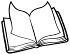 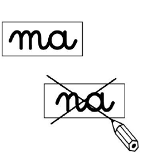 ❶	Barre les mots qui ne sont pas dans le texte.À Grand Poco, il y a Léon et David qui combat un grand crocodile rouge.À Grand Poco, il y a un grand crocodile avec un petit bâton entre les dents.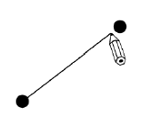 	 Relie  les mots identiques.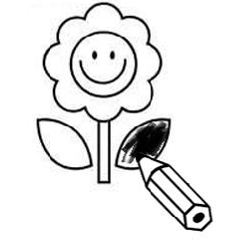 	 Colorie les phrases qui correspondent à l’histoire melonboutonboutonmelonbouchonmoutonmoutonbouchon